Maryland School for the Blind SY 2022-23NUTRITION ORDERStudent Name:		Date of Birth: Does the student have any of the following nutritional needs/concerns?● 	Food allergy	YES		NO	● 	Food texture modification	YES		NO	●  	Size modification of food morsels	YES		NO	●	Medical condition requiring special diet	YES		NO	●	Medical condition requiring NPO (nothing by mouth)	orders and/or feeding by gastrostomy	YES		NO	●	History of aspiration and/or pneumonia	YES		NO											●	Any restrictions on liquids?	YES		NO		Thickened liquids required?	YES		NO	 							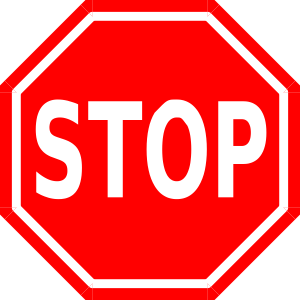 